ПРАКТИЧНЕ ЗАНЯТТЯ  2Вивчення особливостей будови, принципу роботи та регулювань універсальної мийної машиниМета: формування у студентів практичних умінь та навичок з підготовки до роботи та експлуатації універсальної мийної машини.Література: Л-6, с. 30–33; Л-8, с. 44–49.Навчально-методичне та матеріально-технічне забезпечення1. Інструкційна картка виконання практичного заняття 2.2. Машина мийна типу КУВ або її макет.Методичні рекомендаціїПродуктивність П (кг/с) мийної машини типу КУВ, визначаємо за формулоюП=В∙h∙∙∙,де  В – ширина стрічки, м;h – висота шару продукту, м;  – коефіцієнт заповнення транспортера; – швидкість руху транспортера, м/с; – густина сировини, кг/м3.Зміст і послідовність виконання роботи1. Заповнити таблицю.Таблиця 2  Технічна характеристика універсальної мийної машини типу КУВ2. Вказати будову, описати налагодження і технологічний процес роботи мийної машини. Провести розбирання, збирання і налагодження душового пристрою.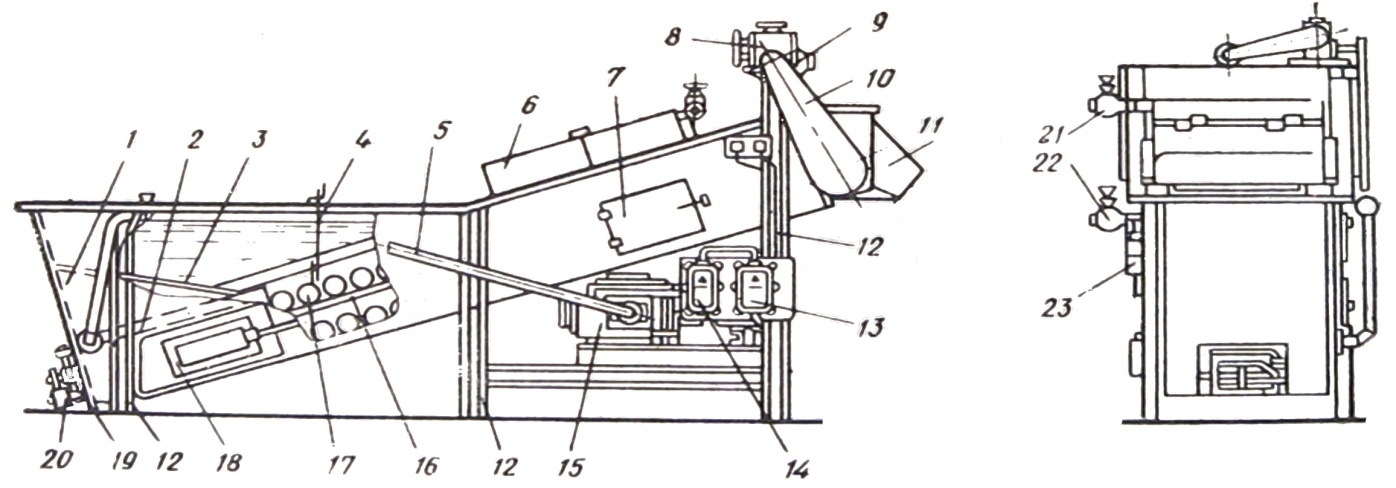 Рис. 2  Мийна машина типу КУВ1 – 						13 –2 –						14 –3 – 						15 –4 – 						16 –5 –						17 –6 – 						18 –7 –						19 –8 – 						20 –9 –						21 –10 – 						22 –11 –						23 – 12 –________________________________________________________________________________________________________________________________________________________________________________________________________________________________________________________________________________________________________________________________________________________________________________________________________________________________________________________________________________________________________________________________________________________________________________________________________________________________________________________________________________________________________________________________________________________________________________________________________________________________________________________________________________________________________________________________________________________________________________________________________________________________________________________________________________________________________________________________________________________________________________________________________________________________________________________________________________________________________________________________________________________________________________________________________________________________________________________________________________________________________________________________________________________________________________________________________________________________________________________________________________________________________________________________________________________________________________________________________________________________________________________________________3  Провести розрахунок продуктивності універсальної мийної машини.Висново:________________________________________________________________________________________________________________________________________________________________________________________________________________________________________________________________________________________________________________________________________________________________________________________________________________________________________________________________________________________________________________________________________________________________________________________  Контрольні запитання1. Які ви знаєте способи миття сировини?2. Які ви знаєте типи мийних машин?3. Будова та технологічне налагодження універсальної мийної машини.4. Яка послідовність розбирання та збирання душового пристрою?5. Як провести розрахунок продуктивності мийної машини?Оцінка___________                     ___________________(підпис викладача)«______» ______________ 20__ рШвидкість транспортера, м/сВитрата води, м3/годПродуктивність, т/годПотужність приводу, кВтМаса, кг